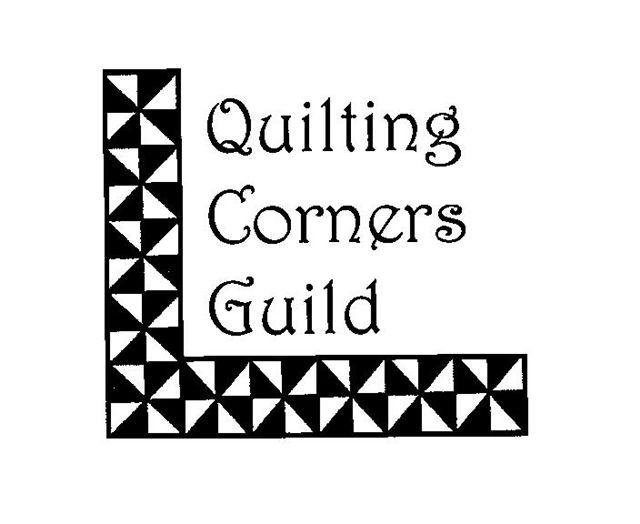                                                                 Quilting Corners Guild                                                       April 1, 2023 – March 31, 2024                                                                          Membership FormPlease print clearly the following information:NAME: ___________________________________________________________________ADDRESS: ________________________________________________________________                  ___________________________________________Postal Code ____________Phone #:  ________________________   E-mail___________________________________The annual membership fee of $40.00 is payable by cash or cheque, payable to Quilting Corners Guild.  Thank you.Paid by:   Cheque______    Cash______     e-transfer_______   (to Janice.ellingson@gmail.com)Membership fees must be submitted no later than the June Meeting. Failure to renew annual membership fees as prescribed above may result in loss of membership and put you at the bottom of the waiting list.New Member: __________               Returning Member: __________Permission to put your name, email and phone number on the members list on the web site:                          YES: ________                     NO: ____________Permission to use photograph of me/my quilt on the website or for other promotions/news:YES: ________                     NO: ____________The above information is considered private and confidential and used for guild purposes only.Simply put, our QCG mandate is to bring quilters together to learn, to share skills and to be involved in our community.Where will you participate?   Please select option(s) below.Quilt show _______________Executive ________________Demos __________________Hospitality Kitchen ________Community Outreach _____________Special Events ___________________Retreats ________________________Fund raising e.g. Buy and Sell ______Meeting Set up and Take down _______________________________________________________            _____________________Signature								Date